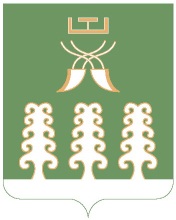 Комиссия по проведению публичных слушаний по проектаммуниципальных правовых актов местного значения сельского поселения Шаранский сельсовет муниципального района Шаранский район  Республики БашкортостанРЕШЕНИЕВо исполнение пункта 5.7.2. Положения о публичных слушаниях по проектам правовых актов местного значения сельского поселения Шаранский сельсовет муниципального района Шаранский район Республики Башкортостан, Комиссия по проведению публичных слушаний по проектам муниципальных правовых актов местного значения  сельского поселения Шаранский сельсовет муниципального района Шаранский  район Республики Башкортостан решила:Обнародовать результаты публичных слушаний по проекту решения Совета сельского поселения Шаранский сельсовет «О проекте решения о внесении изменений и дополнений в Устав сельского поселения Шаранский  сельсовет муниципального района Шаранский район Республики Башкортостан» (приложение №1).Председатель комиссии                                                               Р.М.Нуриевс. Шаран10.08.2017                                                                                  Приложение № 1к решению Комиссии по проведению публичных слушанийот 10августа 2017 года.РЕЗУЛЬТАТЫпубличных слушаний по проекту решения о внесении изменений и дополнений в Устав сельского поселения Шаранский  сельсовет муниципального района Шаранский район Республики Башкортостан              Публичные слушания по проекту решения о внесении изменений и дополнений в Устав сельского поселения Шаранский  сельсовет муниципального района Шаранский район Республики Башкортостан проведены 10 августа 2017 года в  зале заседаний администрации сельского поселения Шаранский сельсовет муниципального района Шаранский район Республики Башкортостан.В публичных слушаниях приняло участие 35 человек, выступил 1 человек.В установленном порядке поступило ноль письменных предложений.Совету сельского поселения Шаранский сельсовет муниципального района Шаранский район Республики Башкортостан рекомендовано рассмотреть и утвердить решение о внесении изменений и дополнений в Устав сельского поселения Шаранский  сельсовет муниципального района Шаранский район Республики БашкортостанПРОТОКОЛпубличных слушаний по проекту решения о внесении изменений и дополнений в Устав сельского поселения Шаранский  сельсовет муниципального района Шаранский район Республики Башкортостанс. Шаран, 10.08.2017 года  10-00 ч.Всего членов комиссии - 4Кворум -3Присутствовало: 4Отсутствовало:   нетПрисутствовали: 35 (список прилагается)Председатель заседания:Нуриев Р.М. – председатель публичных слушаний, Глава сельского поселения Шаранский сельсоветСекретарь заседания:Хайруллина Л.Р. – управляющий делами администрации сельского поселения Шаранский сельсовет.ПОВЕСТКА ДНЯ:1.О проекте решения о внесении изменений и дополнений в Устав сельского поселения Шаранский  сельсовет муниципального района Шаранский район Республики Башкортостан Докладывает Нуриев Р.М. глава сельского поселения Шаранский                          сельсовет  1.СЛУШАЛИ:Нуриев Р.М., глава сельского поселения Шаранский сельсовет:- На публичные слушания выносится  проект решения о внесении изменений и дополнений в Устав сельского поселения Шаранский  сельсовет муниципального района Шаранский район Республики Башкортостан(текст выступления прилагается) Решили: 1. Информацию Нуриева Р.М.., главы сельского поселения Шаранский сельсовет принять к сведению.2. Рекомендовать Совету сельского поселения Шаранский сельсовет муниципального района Шаранский район Республики Башкортостан рассмотреть и утвердить решение о внесении изменений и дополнений в Устав сельского поселения Шаранский  сельсовет муниципального района Шаранский район Республики БашкортостанПРОГОЛОСОВАЛИ: «За» - 4, Против» - нет, «Воздержался» - нет.Председатель заседания     ______________                      Нуриев Р.М.Секретарь заседания            _______________                   Хайруллина Л.Р.                                                         Совет сельского поселения Шаранский сельсовет муниципального района Шаранский районРеспублики БашкортостанПубличные слушания по проекту решения о внесении изменений и дополнений в Устав сельского поселения Шаранский  сельсовет муниципального района Шаранский район Республики БашкортостанПостоянно Ст.310.08.2017 года